George has the coins below.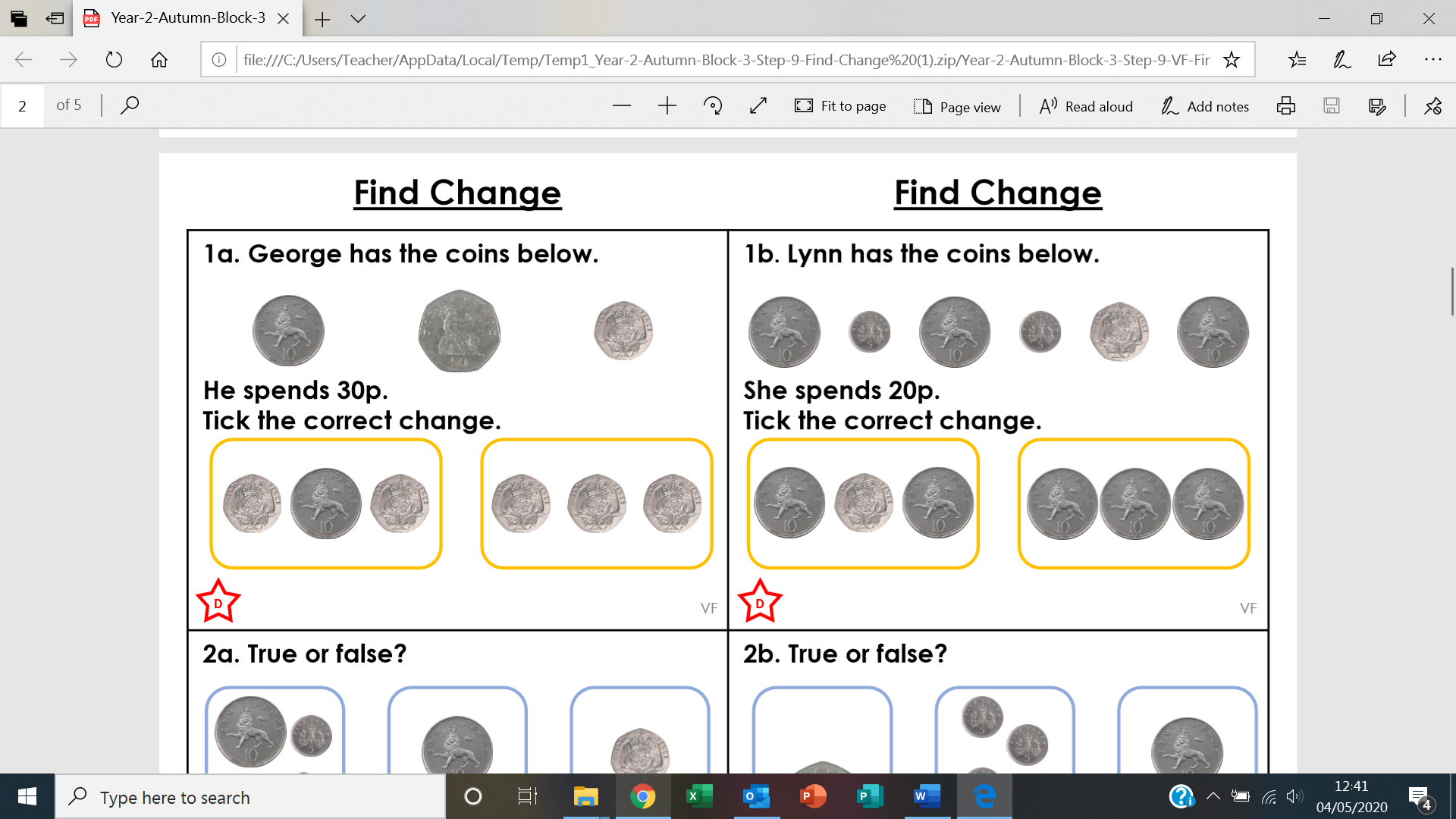 Lyra has the coins below.Harry has the coins below.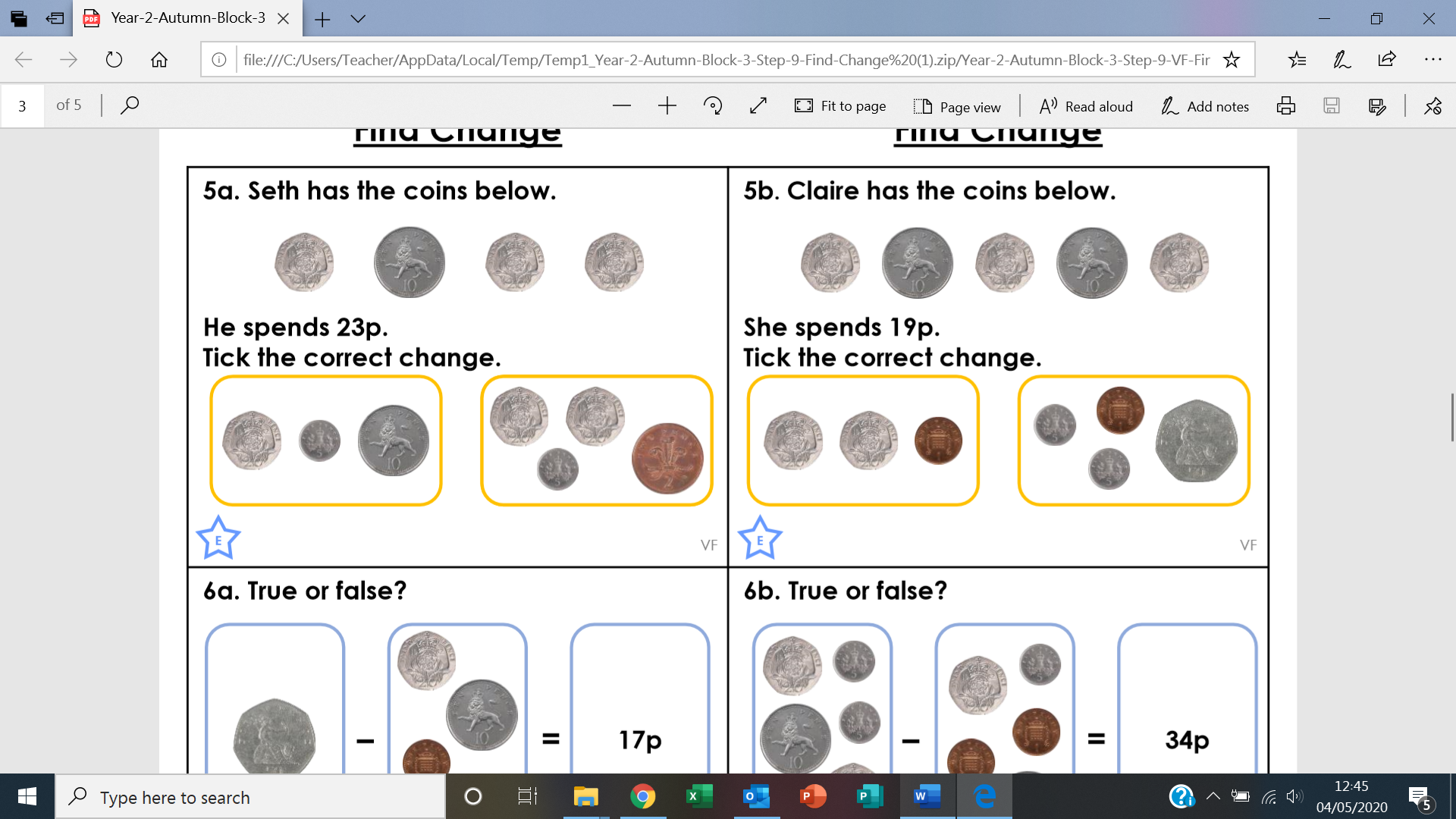 Anne has the coins below. 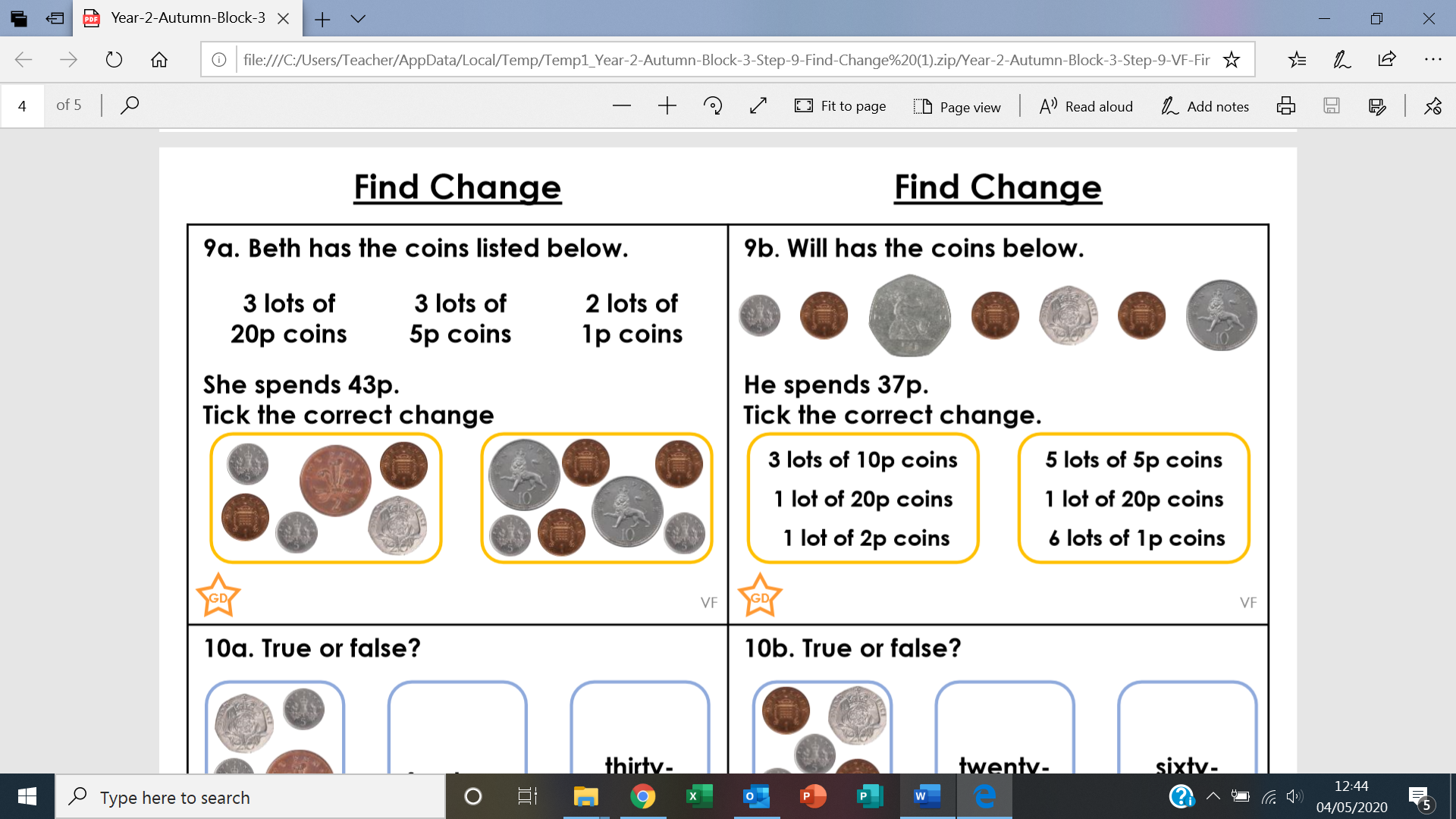 True or false? Use a number line to help you work out the answer. 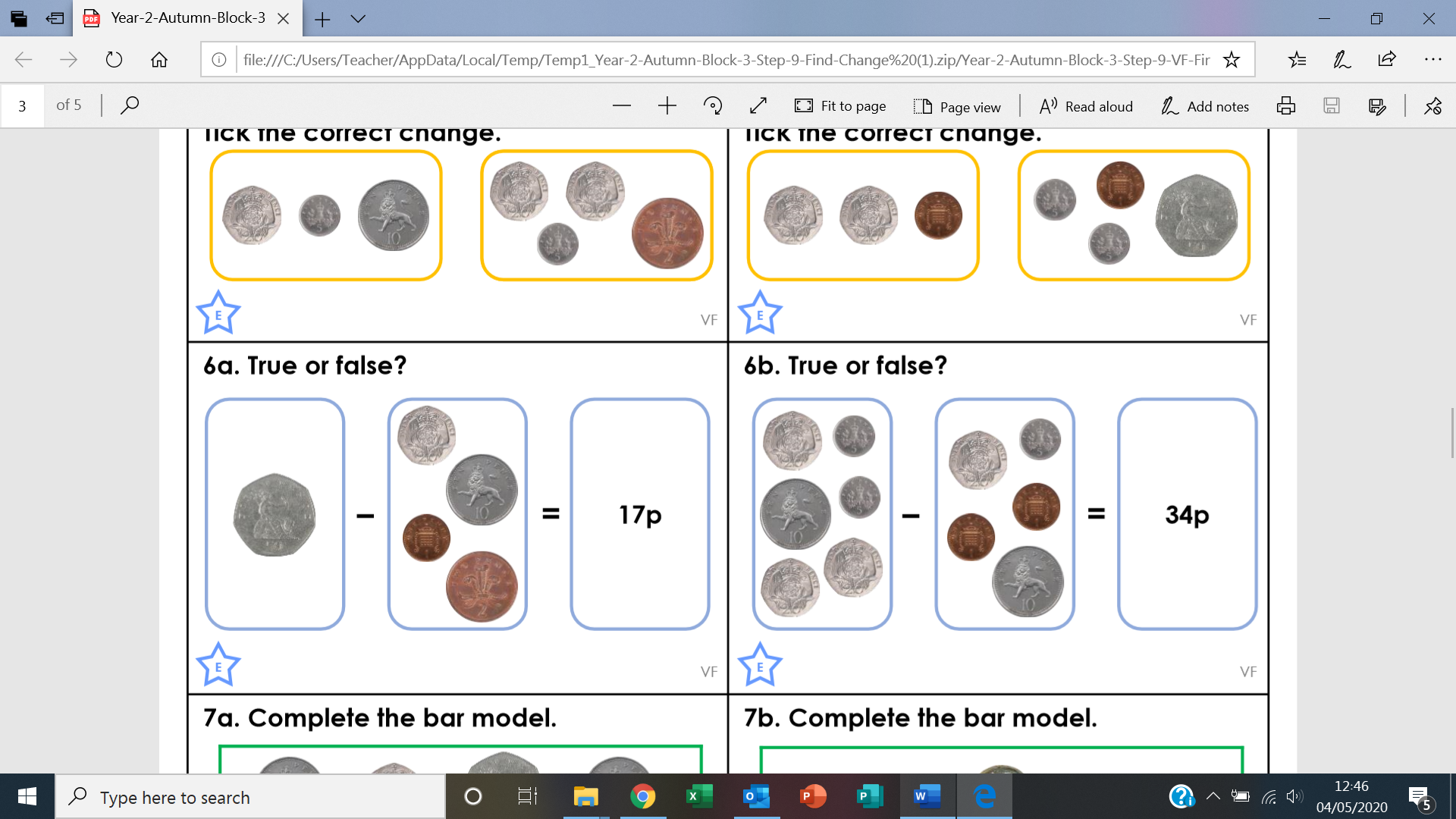 True or false?  Use a number line to help you work out the answer.Complete the bar model.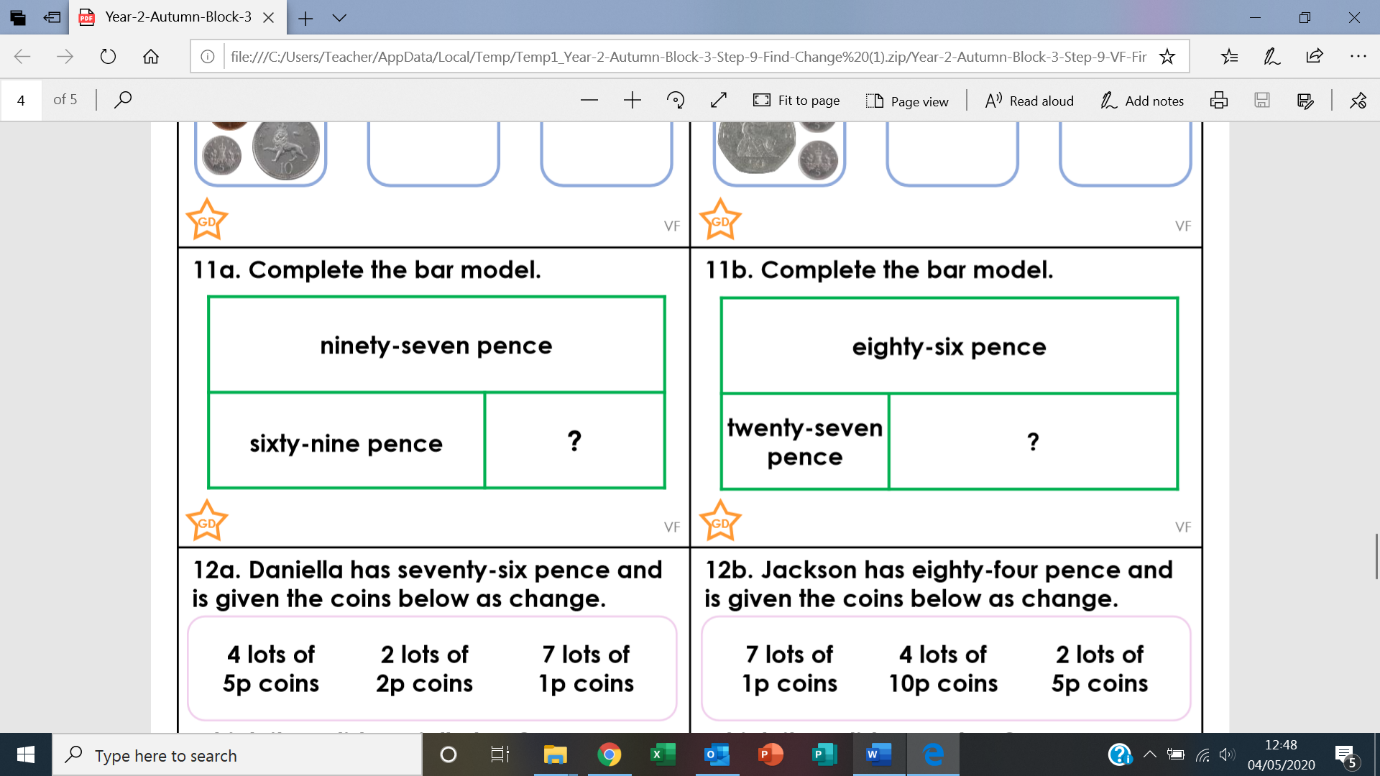 Complete the bar model. Monika has £1 and is given the coins below as change.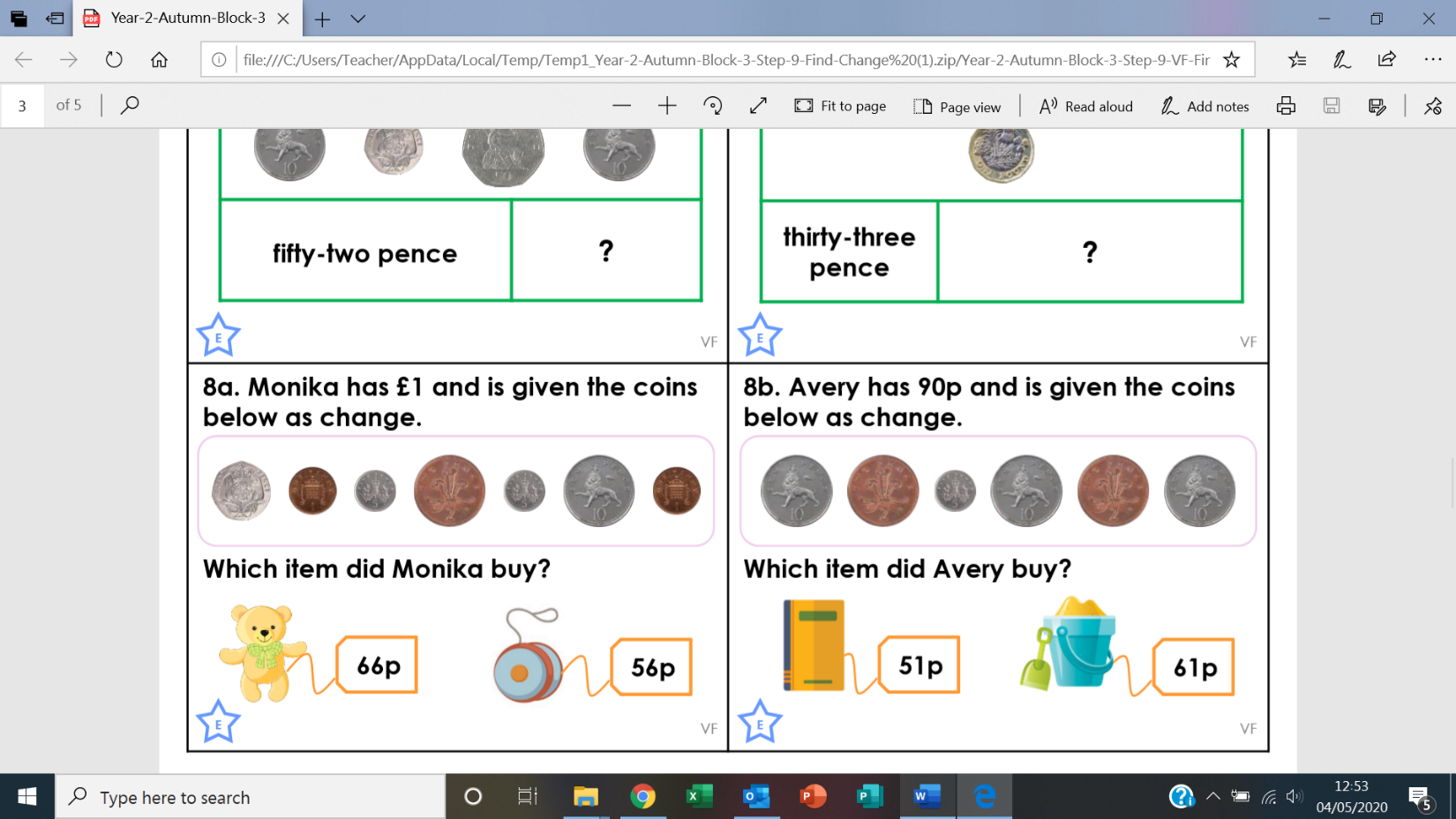 Avery has 90p and is given the coins below as change.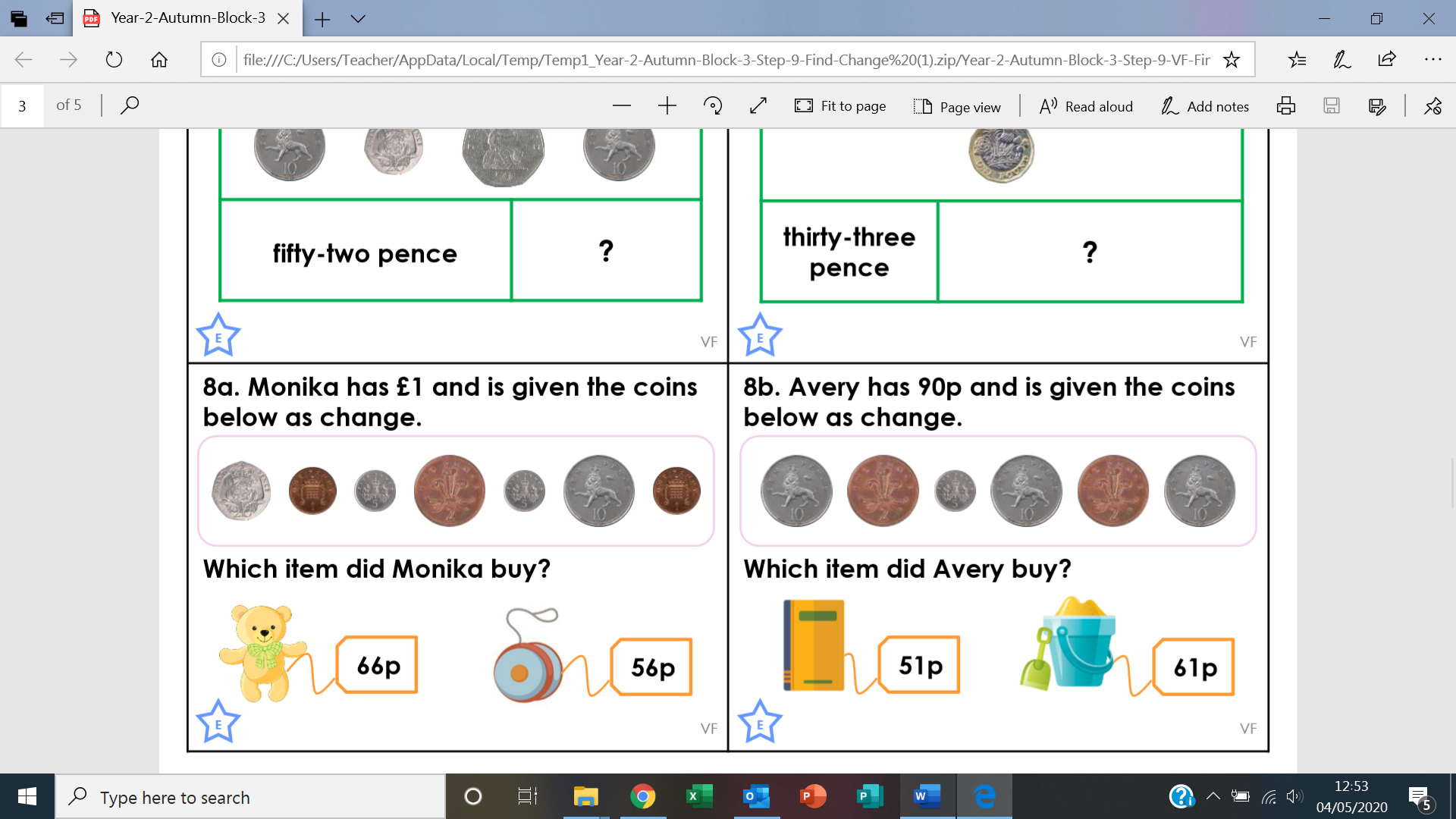 